43η ΠΡΟΣΚΛΗΣΗ ΣΥΓΚΛΗΣΗΣ ΟΙΚΟΝΟΜΙΚΗΣ ΕΠΙΤΡΟΠΗΣΚαλείστε να προσέλθετε σε τακτική συνεδρίαση της Οικονομικής Επιτροπής, που θα διεξαχθεί στο Δημοτικό Κατάστημα την 10η του μηνός Ιουλίου έτους 2017, ημέρα Δευτέρα και ώρα 12:30 για την συζήτηση και λήψη αποφάσεων στα παρακάτω θέματα της ημερήσιας διάταξης, σύμφωνα με τις σχετικές διατάξεις του άρθρου 75 του Ν.3852/2010 (ΦΕΚ Α' 87) :1. Έγκριση αποδέσμευσης πίστωσης2. Έγκριση δέσμευσης πίστωσης βάσει διαταγής πληρωμής3. Έγκριση επιστροφής εγγύησης4. Έγκριση επιστροφής αχρεωστήτως εισπραχθέντων ποσών5. Έγκριση επιστροφής αχρεωστήτως εισπραχθέντων ποσών6. Έγκριση απόδοσης λογαριασμού χρηματικού εντάλματος προπληρωμής από πληρωμή δαπανών στο Κτηματολόγιο7. Έγκριση δαπανών και διάθεση  πίστωσης  ποσού για την προμήθεια υλικών συντήρησης και επισκευής λοιπών εγκαταστάσεων στα πλαίσια του προγράμματος «Προώθηση της απασχόλησης μέσω προγραμμάτων κοινωφελούς χαρακτήρα» του Δήμου Τρικκαίων8. Έγκριση διάθεσης πίστωσης για την απασχόληση προσωπικού με σύμβαση  εργασίας Ιδιωτικού Δικαίου Ορισμένου Χρόνου για τη στελέχωση και λειτουργία  της Δράσης «Κέντρο Κοινότητας Δήμου Τρικκαίων»9. Έγκριση για την έκδοση χρηματικών ενταλμάτων προπληρωμής  για «Επέκταση Δημοτικού Φωτισμού»10. Έγκριση δαπάνης και διάθεση  πίστωσης  ποσού  2.000,00 € (με ΦΠΑ),  για την «Προμήθεια σαράντα (40) συσκευών USB Sticks Token  για πιστοποιημένη Ασφαλή Διάταξη Δημιουργίας Ψηφιακής Υπογραφής (ΑΔΔΥ)»11. Έγκριση δαπάνης και διάθεση πίστωσης, για τις ανάγκες της Δ/νσης Χωροταξίας & Περιβάλλοντος12. Έγκριση δαπάνης και διάθεση πίστωσης ποσού 1.100,00€ για προμήθεια ειδών ιματισμού13. Έγκριση δαπανών και δέσμευση  ποσού  για την προμήθεια φαρμάκων και αναλώσιμου υλικού14. Έγκριση δαπάνης και διάθεση πίστωσης για μετακίνηση υπαλλήλου στη Θεσσαλονίκη15. Έγκριση αποδέσμευσης πίστωσης16. Έγκριση δαπάνης & διάθεση πίστωσης ποσού 800,00€ για την υλοποίηση της Υπηρεσίας: Λήψη και έλεγχος πυρήνων αντοχής υλικών (σκυροδέματος & κονιαμάτων) – Οικία Μάντζαρη17. Απευθείας ανάθεση & ψήφιση πίστωσης του έργου «ΜΙΚΡΑ ΤΕΧΝΙΚΑ ΕΡΓΑ Δ.Ε. ΠΑΡΑΛΗΘΑΙΩΝ» προϋπολογισμού 7.248,30€18. Απευθείας ανάθεση & ψήφιση πίστωσης του έργου «ΚΑΤΑΣΚΕΥΗ ΥΠΟΒΑΣΗΣ ΣΤΟ ΓΗΠΕΔΟ ΤΕΝΙΣ ΤΟΥ ΔΗΜΟΤΙΚΟΥ ΣΤΑΔΙΟΥ ΤΡΙΚΑΛΩΝ», προϋπολογισμού 7.221,76€19. Διάθεση πίστωσης για την κατασκευή του έργου «ΑΓΡΟΤΙΚΗ ΟΔΟΠΟΙΙΑ ΖΗΛΕΥΤΗΣ - ΠΑΛΑΙΟΠΥΡΓΟΥ»20. Έγκριση Δαπάνης και Διάθεση Πίστωσης για την υλοποίηση της υπηρεσίας: ¨ΔΙΕΝΕΡΓΕΙΑ ΜΙΚΡΟΒΙΟΛΟΓΙΚΩΝ ΑΝΑΛΥΣΕΩΝ – ΦΥΣΙΚΟΧΗΜΙΚΩΝ ΠΑΡΑΜΕΤΡΩΝ ΤΟΥ ΝΕΡΟΥ ΙΑΜΑΤΙΚΩΝ ΠΗΓΩΝ ΣΤΗΝ Τ.Κ. ΡΙΖΩΜΑΤΟΣ"21. Λήψη απόφασης περί του ύψους της μηνιαίας οικονομικής εισφοράς (συνδρομή), των  ΚΔΑΠ «Σταθμός», ΚΔΑΠ «Φρούριο 1ου Δημοτικού Σχολείου», ΚΔΑΠ «Ομόνοια 10ου Δημοτικού Σχολείου» και του ΚΔΑΠ-ΜΕΑ «ΗΦΑΙΣΤΟΣ» του Δήμου Τρικκαίων για το σχολικό έτος 2017-201822. Έγκριση δαπανών και διάθεση πιστώσεων για προμήθεια και τοποθέτηση κλιματιστικών συσκευών για υπηρεσίες στεγαζόμενες στο Δημαρχείο και στην κεντρική πλατεία των Τρικάλων23. Έγκριση δαπανών και διάθεση πιστώσεων  λογαριασμών των τιμολογίων πάγιας προκαταβολής των Προέδρων των Τοπικών Κοινοτήτων24. Έγκριση Πρακτικού Ι  της Επιτροπής διενέργειας διαγωνισμού για την προμήθεια έτοιμου φαγητού για τη σίτιση μαθητών μουσικού σχολείου, 2017-2018 & ωφελουμένων του ΚΗΦΗ»25. Έγκριση Πρακτικού  4  της Επιτροπής διενέργειας  του με αριθμ. συστήματος 40914 ηλεκτρονικό διαγωνισμό της αριθμ.   16883/12-4-2017  Διακήρυξης με τίτλο: «Προμήθεια και εγκατάσταση εξοπλισμού για την αναβάθμιση των παιδικών χαρών του Δήμου Τρικκαίων»26. Έγκριση δαπανών και δέσμευση  ποσού  για την προμήθεια ποσότητας σακούλας για τη διανομή προϊόντων στα πλαίσια υλοποίησης του ΕΠΙ.ΕΒΥΣ του ΤΕΒΑ27. Έγκριση  δαπάνης  και  διάθεση πίστωσης  ποσού  657,20 € (συμπεριλαμβανομένου  του ΦΠΑ)  για εργασίες επισκευής - συντήρησης του αντλητικού συγκροτήματος του βοηθητικού γηπέδου του Δημοτικού Σταδίου Τρικάλων28. Έγκριση Πρακτικού  2  της Επιτροπής διενέργειας του ανοιχτού διαγωνισμού επιλογής αναδόχου για την κατασκευή του έργου «ΚΑΤΑΣΚΕΥΗ 22ου ΝΗΠΙΑΓΩΓΕΙΟΥ ΤΡΙΚΑΛΩΝ»  περί της  κατακύρωσης της σύμβασης του έργου στον πρώτο  μειοδότη29. Έγκριση Πρακτικού  2  της Επιτροπής διενέργειας του ανοιχτού διαγωνισμού επιλογής αναδόχου για την κατασκευή του έργου «ΚΑΤΑΣΚΕΥΗ 8ου ΝΗΠΙΑΓΩΓΕΙΟΥ ΤΡΙΚΑΛΩΝ»  περί της  κατακύρωσης της σύμβασης του έργου στον πρώτο  μειοδότη30. Έγκριση πρακτικού της επιτροπής διενέργειας του συνοπτικού διαγωνισμού επιλογής αναδόχου για την κατασκευή του έργου «ΑΣΤΙΚΕΣ ΑΝΑΠΛΑΣΕΙΣ Δ. ΤΡΙΚΚΑΙΩΝ (ΣΥΝΤΗΡΗΣΕΙΣ ΠΕΖΟΔΡΟΜΙΩΝ)»31. Έγκριση Πρακτικού της Επιτροπής διενέργειας του συνοπτικού διαγωνισμού επιλογής αναδόχου για την κατασκευή του έργου  «ΕΠΕΚΤΑΣΗ & ΑΝΑΠΛΑΣΗ ΣΧΟΛΙΚΗΣ ΑΥΛΗΣ ΤΟΥ 1ου ΔΗΜΟΤΙΚΟΥ ΣΧΟΛΕΙΟΥ ΤΡΙΚΑΛΩΝ»32. Έγκριση δαπανών και διάθεση  πίστωσης  ποσού, για την προμήθεια υλικών συντήρησης και επισκευής λοιπών εγκαταστάσεων στα πλαίσια του προγράμματος « Προώθηση της απασχόλησης μέσω προγραμμάτων κοινωφελούς χαρακτήρα» του Δήμου Τρικκαίων33. Έγκριση δαπανών και διάθεση  πίστωσης  ποσού 5.000,00€, για την προμήθεια υλικών συντήρησης και επισκευής λοιπών εγκαταστάσεων στα πλαίσια του προγράμματος «Προώθηση της απασχόλησης μέσω προγραμμάτων κοινωφελούς χαρακτήρα»34. 9η αναμόρφωση προϋπολογισμού οικονομικού έτους 201735. Έγκριση Πρακτικού ΙΙ  για την ανάδειξη προσωρινών αναδόχων  του συνοπτικού διαγωνισμού   «Προμήθεια  Γραφικής Ύλης, φωτοαντιγραφικού-μηχανογραφικού χαρτιού & χαρτιού PLOTER του  Δήμου Τρικκαίων36. Έγκριση δαπάνης για την πληρωμή του 2ου λογαριασμού του έργου «Αντικατάσταση τμημάτων υφισταμένου επιφανειακού αρδευτικού δικτύου με υπόγειο στα Αγροκτήματα αναδασμού των Τ.Κ. Ριζώματος και Πλατάνου της Δ.Ε. Παραληθαίων του Δήμου Τρικκαίων»37. Ανάκληση της υπ’ αριθμ. 409/2017 Απόφαση Οικονομικής Επιτροπής και εκ νέου έγκριση δαπανών και διάθεση  πίστωσης συνολικού ποσού  39.000,00€, για την υπηρεσία  «Συντήρηση, Τεχνική Υποστήριξη και Βελτίωση του Πληροφοριακού Συστήματος του Δήμου Τρικκαίων έως τις 31/12/2017»38. Έγκριση Πρακτικού  1  της Επιτροπής διενέργειας του συνοπτικού διαγωνισμού επιλογής αναδόχου για την κατασκευή του έργου «ΑΝΑΚΑΤΑΣΚΕΥΗ ΠΛΑΤΕΙΑΣ ΞΥΛΟΠΑΡΟΙΚΟΥ (Δ.Ε ΚΟΖΙΑΚΑ)»39. Έγκριση δαπάνης 5ου λογαριασμού του έργου «Ασφαλτοστρώσεις - κατασκευή έργων υποδομής νεοεντασσόμενων περιοχών Δήμου Τρικκαίων 2016 - 2017»40. Έγκριση δαπάνης και διάθεση πίστωσης για μετακίνηση ειδικού συνεργάτη του Δημάρχου41. Έγκριση δαπάνης για μετακίνηση υπαλλήλων του Δήμου σε συνεδρίαση του Πειθαρχικού Συμβουλίου Περιφέρειας ΘεσσαλίαςΠίνακας Αποδεκτών	ΚΟΙΝΟΠΟΙΗΣΗ	ΤΑΚΤΙΚΑ ΜΕΛΗ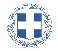 ΕΛΛΗΝΙΚΗ ΔΗΜΟΚΡΑΤΙΑ
ΝΟΜΟΣ ΤΡΙΚΑΛΩΝΔΗΜΟΣ ΤΡΙΚΚΑΙΩΝΔ/ΝΣΗ ΔΙΟΙΚΗΤΙΚΩΝ ΥΠΗΡΕΣΙΩΝΤΜΗΜΑ ΔΙΟΙΚΗΤΙΚΗΣ ΜΕΡΙΜΝΑΣΓραμματεία Οικονομικής ΕπιτροπήςΤρίκαλα, 6 Ιουλίου 2017
Αριθ. Πρωτ. : 34349ΠΡΟΣ :  Τα μέλη της ΟικονομικήςΕπιτροπής (Πίνακας Αποδεκτών)(σε περίπτωση κωλύματος παρακαλείσθε να ενημερώσετε τον αναπληρωτή σας).Η Πρόεδρος της Οικονομικής ΕπιτροπήςΕλένη Αυγέρου - ΚογιάννηΑντιδήμαρχοςΑυγέρου - Κογιάννη ΕλένηΣτουρνάρας ΓεώργιοςΠαζαΐτης ΔημήτριοςΑλεστά ΣοφίαΛεβέντη-Καρά ΕυθυμίαΚωτούλας ΙωάννηςΡόμπας ΧριστόφοροςΓκουγκουστάμος ΖήσηςΚαΐκης ΓεώργιοςΔήμαρχος & μέλη Εκτελεστικής ΕπιτροπήςΓενικός Γραμματέας  Δ.ΤρικκαίωνΑναπληρωματικά μέλη Ο.Ε. 